ОБРАЗЦЫ БИЛЕТОВОбразец билета. Лицевая и оборотная сторона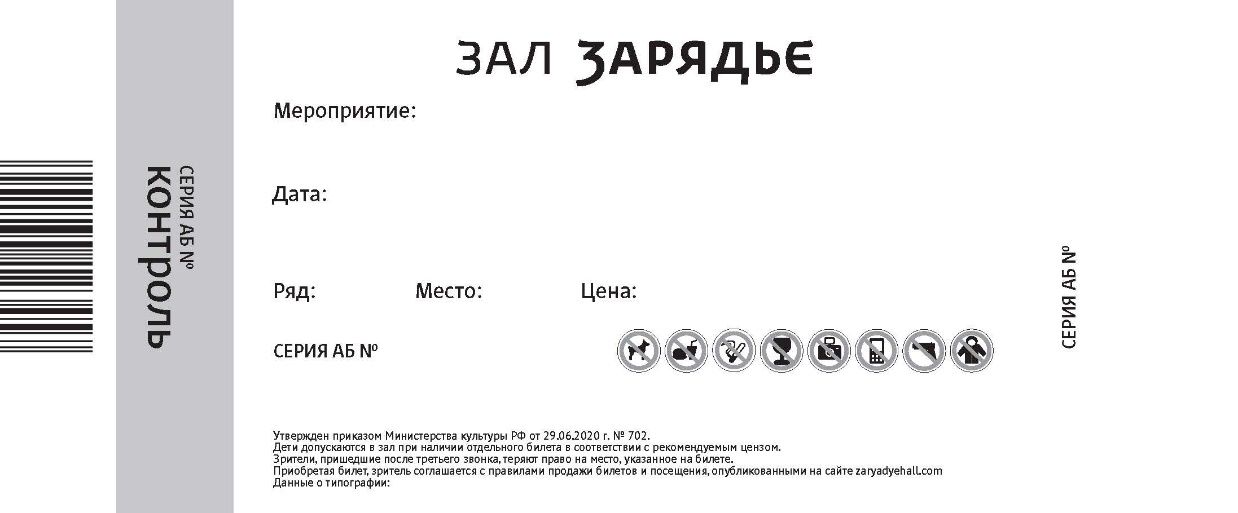 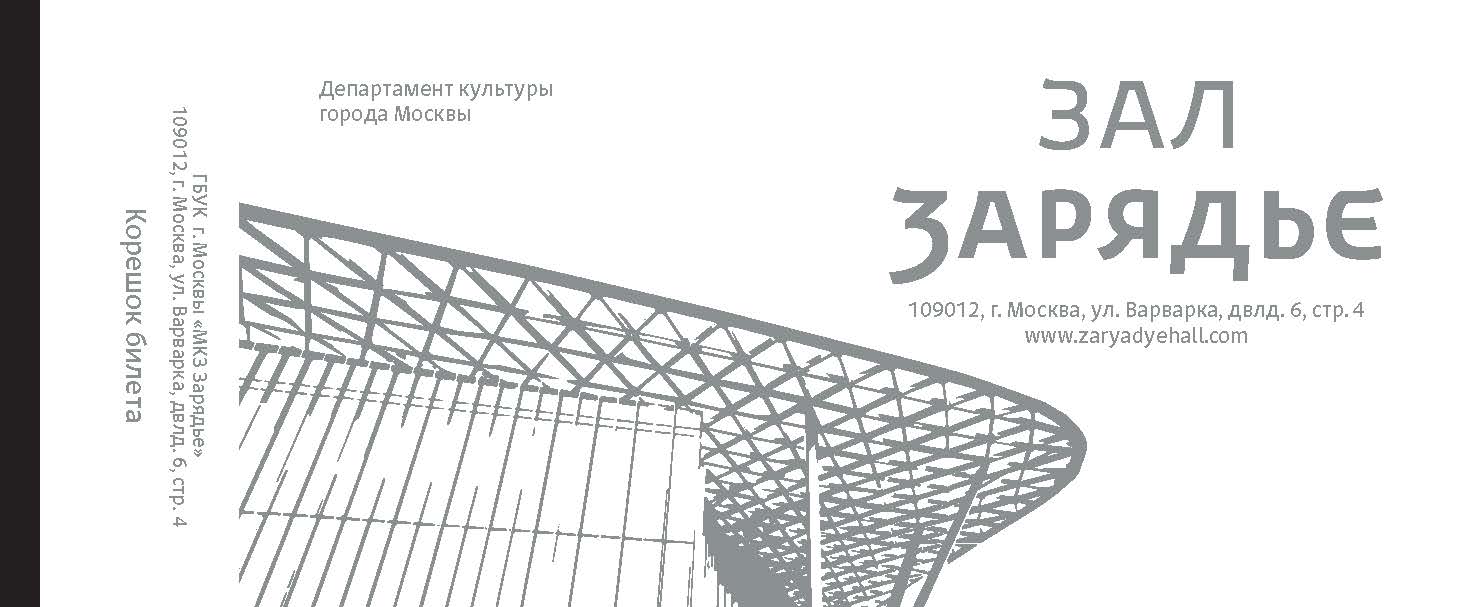 Образец электронного билета Агента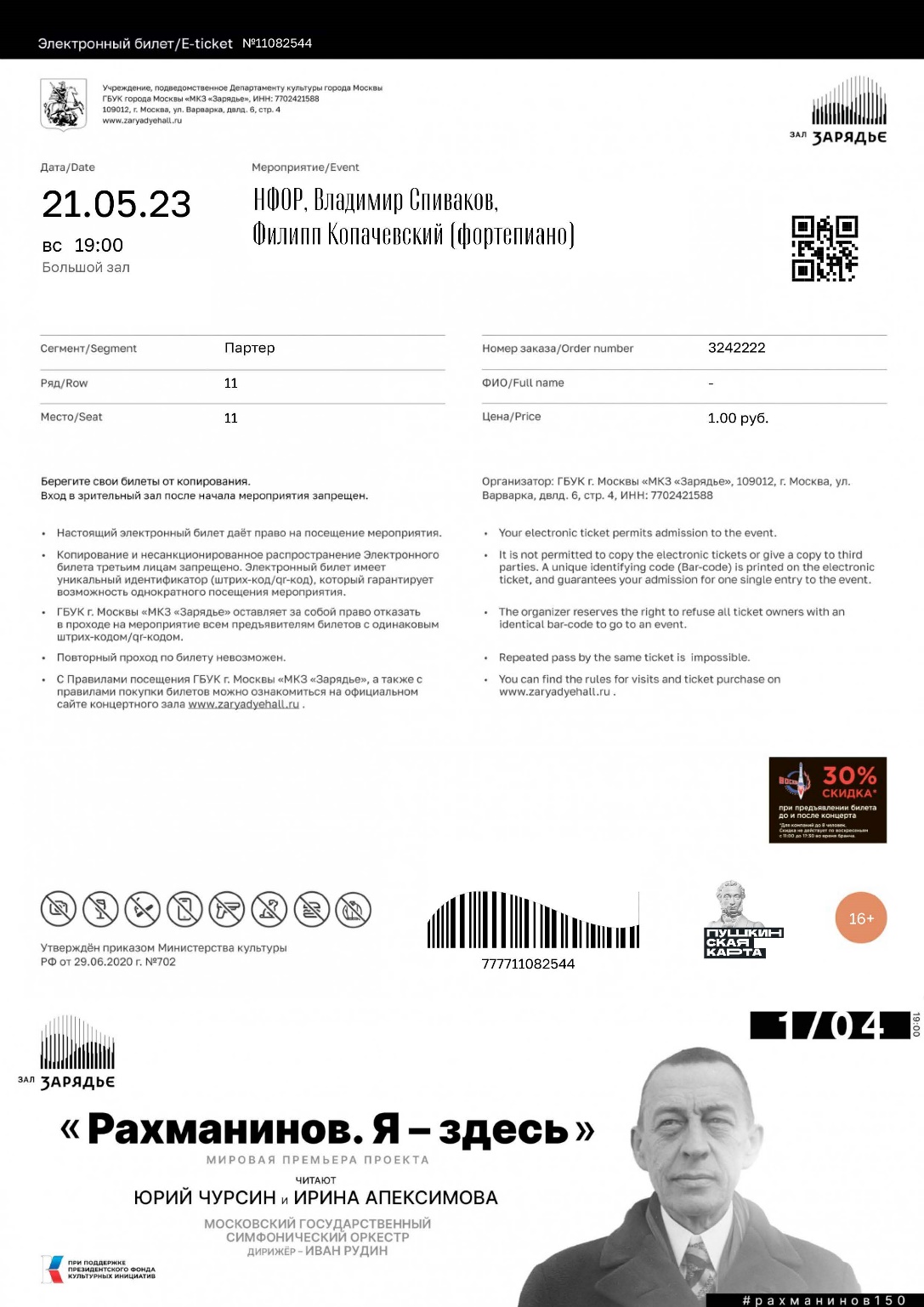 